12.09.22. Атаева Н.А. провела   конкурс  на асфальте среди 5-8  классов на тему «Я выбираю жизнь», «Нет наркотикам».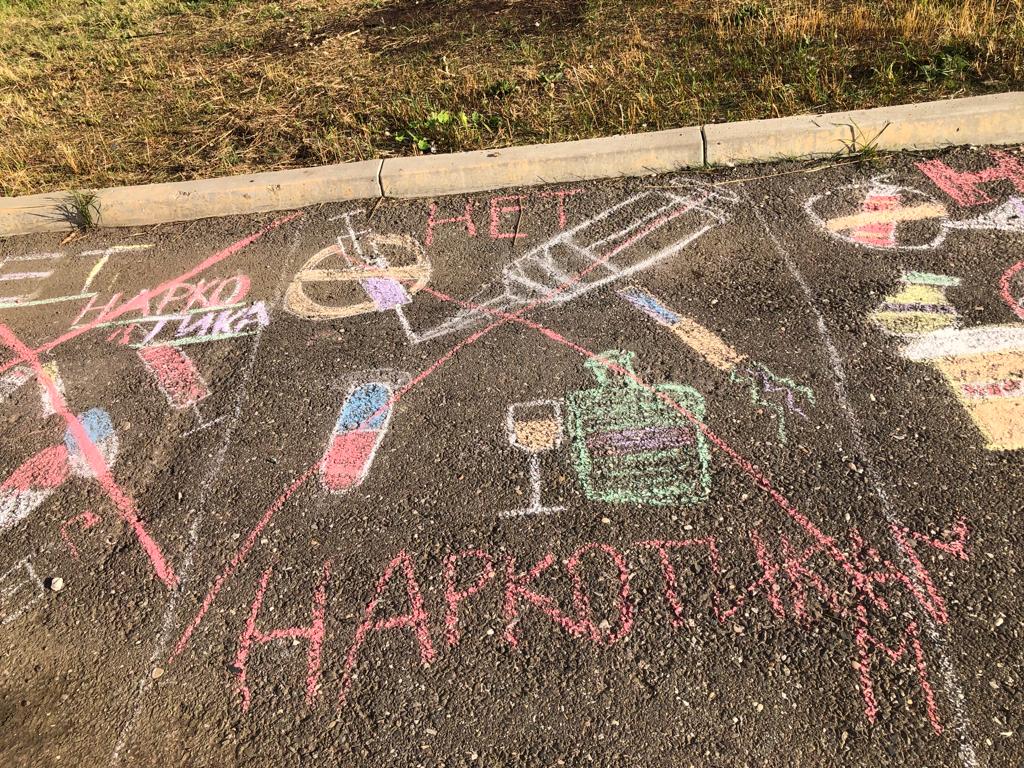 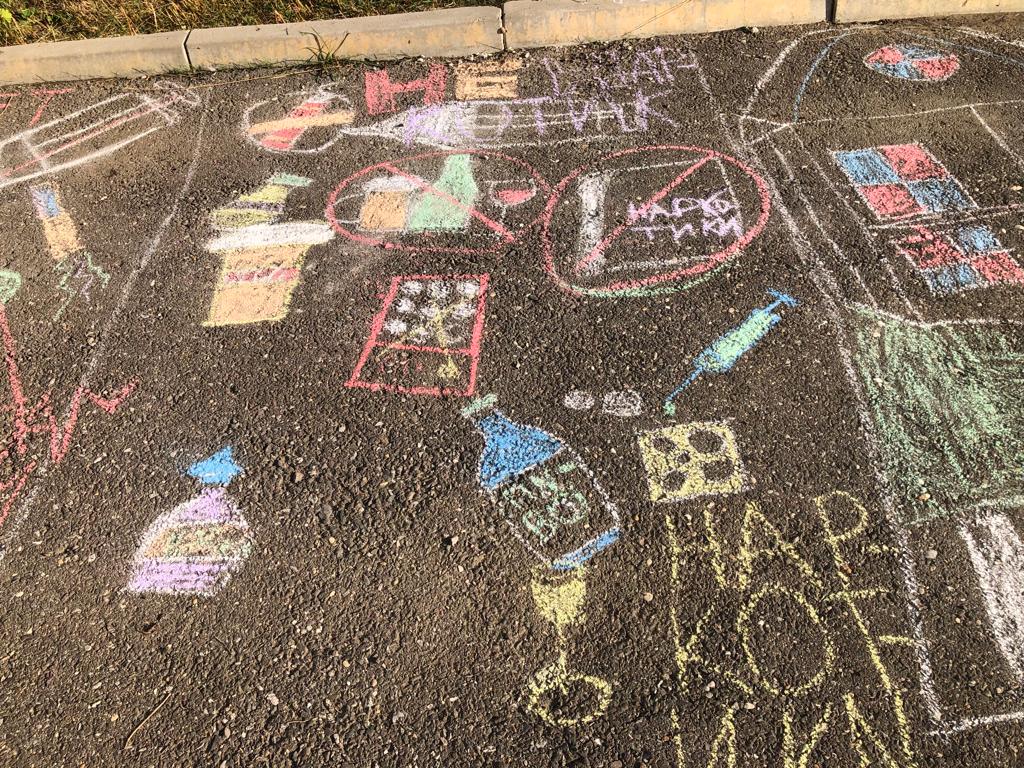 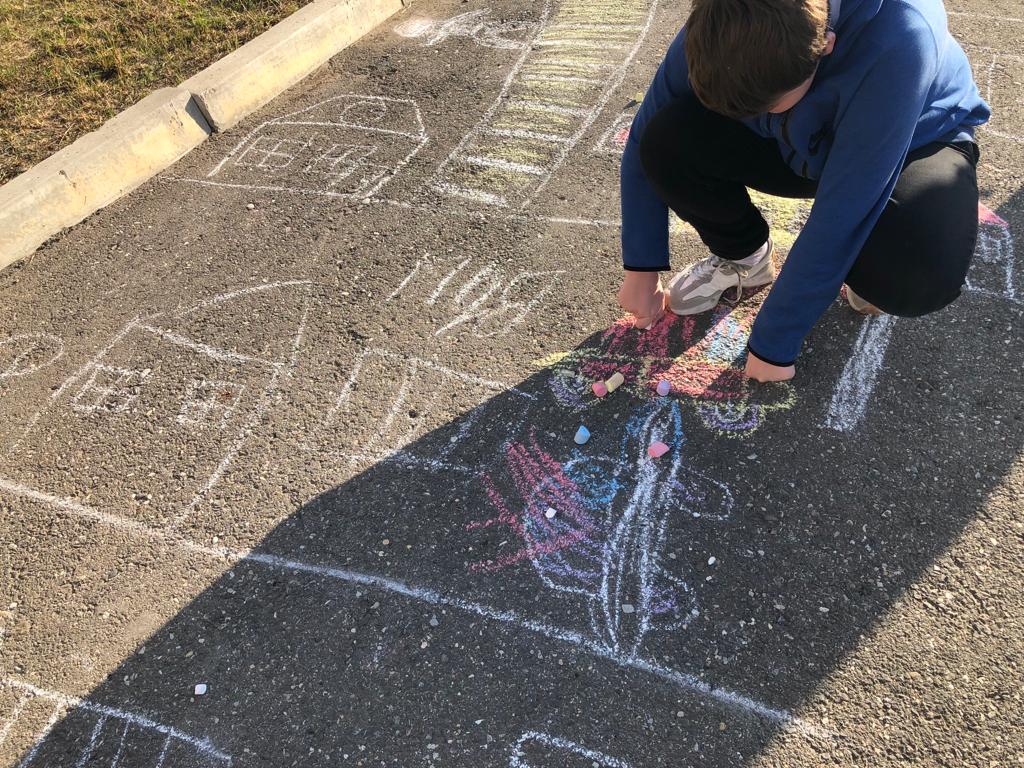 